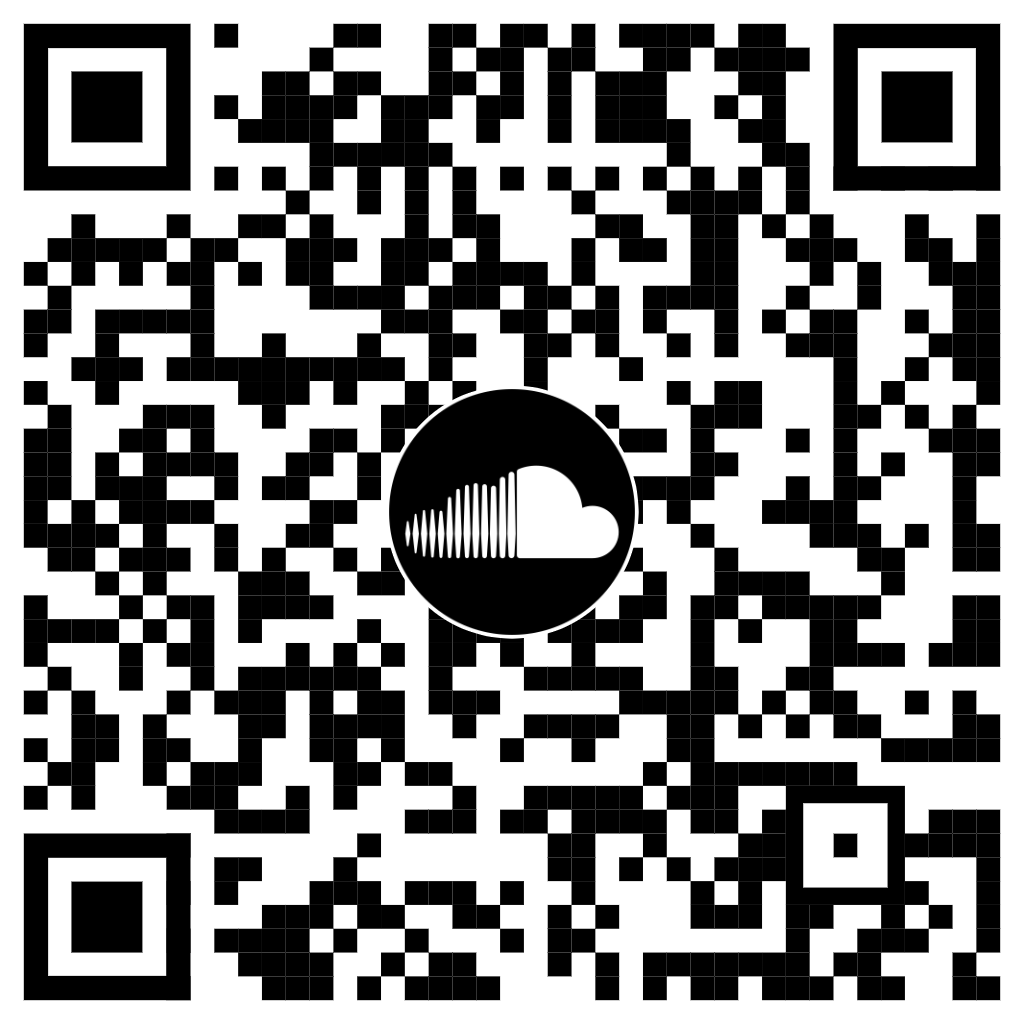 Kovács Máté (11/G)We All From Dust